Муниципальное бюджетное общеобразовательное учреждениесредняя общеобразовательная школа с. КиселевкаУльчского муниципального района Хабаровского края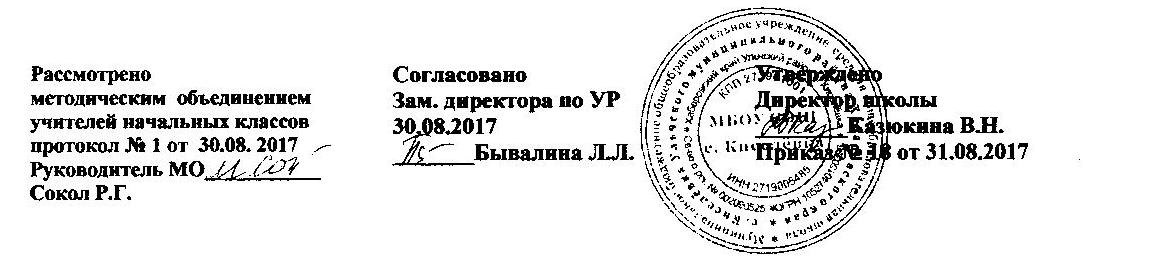 Рабочая  программапо внеурочной деятельноститеатральный кружок «Театральные ступени»(общекультурное направление)на период 2017 – 2021 годы1-4 классСоставитель программы: учитель начальных классовМБОУ СОШ с. КиселёвкаКлушина Виктория Александровнапедагогический стаж – 27 летпервая квалификационная категорияКиселёвка 2017г.Пояснительная запискаДанная  рабочая программа  составлена   в соответствии с требованиями Федерального государственного образовательного стандарта начального общего образования на основе методической литературы (см. список используемой литературы). Программа кружка рассчитана на детей 6-11 лет в объеме на 4 года 135 часов:1 класс -  33  ч (1 занятие в неделю)2 класс - 34 ч (1 занятие в неделю)3 класс - 34 ч (1 занятие в неделю)4  класс - 34 ч (1 занятие в неделю)Продолжительность занятия – 40 минут.Количество учащихся в группе –9-13 человек.Дети должны жить в  мире красоты  и фантазии, сказки, музыки, творчества.В.А.СухомлинскийАктуальность программы.  Важнейшей целью современного образования и одной из приоритетных задач общества и государства является воспитание нравственного, ответственного, инициативного и компетентного гражданина России. В новом Федеральном государственном образовательном стандарте общего образования процесс образования понимается не только как процесс усвоения системы знаний, умений и компетенций, составляющих инструментальную основу учебной деятельности учащегося, но и как процесс развития личности, принятия духовно-нравственных, социальных, семейных и других ценностей. Государство и общество ставят перед педагогами следующие задачи: создание системы воспитательных мероприятий, позволяющих обучающемуся осваивать и на практике использовать полученные знания;  формирование целостной образовательной среды, включающей  урочную, внеурочную и внешкольную деятельность и учитывающую  историко-культурную, этническую и региональную специфику; формирование активной деятельностной позиции; выстраивание социального партнерства школы с семьей.Большое внимание уделено организации внеурочной деятельности, как дополнительной  среды развития ребенка. Внеурочная  художественная деятельность может способствовать в первую очередь духовно-нравственному развитию и воспитанию школьника, так как синтезирует различные  виды творчества. Одним из таких синтетических видов является театр.Театр своей многомерностью, своей многоликостью и синтетической природой  способен помочь ребенку раздвинуть рамки постижения мира, увлечь его добром, желанием делиться своими мыслями, умением слышать других, развиваться, творя и играя. Ведь именно игра есть непременный атрибут театрального искусства, и вместе с тем при наличии игры дети, педагоги  взаимодействуют друг с другом, получая максимально положительный результат. Игра, игровые упражнения, особенно в первом классе, выступают как способ адаптации ребенка к школьной среде. Проиграв этюд-эксперимент, школьники могут практически побывать в любой ситуации и проверить на своем жизненно - игровом опыте предположения и варианты поведения и решения подобной проблемы.     В то же время театральное искусство (театрализация)  способствует внешней и внутренней социализации ребёнка, т.е. помогает ему легко входить в коллективную работу, вырабатывает чувство товарищества, волю, целеустремлённость, терпение и другие качества, необходимые для успешного взаимодействия с социальной средой;  пробуждает интерес к литературе, дети начинают читать с удовольствием и более осмысленно;  активизирует и развивает интеллектуальные и творческие способности ребёнка; он начинает свободно фантазировать и в области текста и музыкального оформления – словом всего того, что связано с игрой в театре.            Работа педагога заключается в создании организованной творческой атмосферы, «когда ты интересен всем, все интересны тебе». Тренировка внимания к окружающим обеспечивается в коллективных играх и заданиях, где каждый должен выступать только в своё время и на своём месте. Необходима и тренировка, раскрытие, активизация самобытности, самостоятельности каждого ребёнка. Этим и объясняется разработка программы театрального кружка.    Программа разработана в соответствии с требованиями ФГОС, с нормами СанПИНа. Составлена с учётом запросов родителей и интересов ребёнка,    ориентирована на обучающихся начальных классов и может быть реализована в работе педагога как с отдельно взятым классом, так и с группой обучающихся из разных классов. Предлагаемая программа имеет общий объём 135 часов (1 - 4 класс).Цель -  воспитывать и развивать понимающего, умного, воспитанного театрального зрителя, обладающего художественным вкусом, необходимыми знаниями, собственным мнением, помогать ребенку в самореализации и самопроявлении в общении  и в творчестве.  Задачи: - формировать навыки зрительской культуры поведения в театре;- развивать художественный вкус, расширять общий кругозор учащихся;- развивать воображение, выразительность речи;- пополнять словарный запас, образный строй речи;- формировать способность строить диалог друг с другом;- знакомить детей с терминологией театрального искусства;        - развитие художественного и ассоциативного мышления младших                                                                                                                       школьников;       - формирование нравственных качеств,  гуманистической личностной                                                                         позиции, позитивного и оптимистического отношения к жизни;      - развитие коммуникативной культуры детей.         В  основу проекта театральной деятельности были положены следующие принципы:
- принцип системности – предполагает преемственность знаний, комплексность в их усвоении;
- принцип дифференциации – предполагает выявление и развитие у учеников склонностей и способностей по различным направлениям;
- принцип увлекательности является одним из самых важных, он учитывает возрастные и индивидуальные особенности учащихся;
 - принцип коллективизма – в коллективных творческих делах происходит развитие разносторонних способностей и потребности отдавать их на общую радость и пользу.        Отличительными особенностями и новизной программы является деятельностный подход к воспитанию и развитию ребенка средствами театра, где школьник выступает в роли художника, исполнителя, режиссера, композитора спектакля; принцип междисциплинарной интеграции – применим к смежным наукам. (уроки литературы и музыки, литература и  изобразительное искусство);принцип креативности – предполагает максимальную ориентацию на творчество ребенка, на развитие его психофизических ощущений, раскрепощение личности.        Актуальность программы обусловлена потребностью общества в развитии нравственных, эстетических качеств личности человека. Именно средствами театральной деятельности  возможно  формирование социально активной творческой личности, способной понимать общечеловеческие ценности, гордиться достижениями отечественной культуры и искусства, способной к творческому труду, сочинительству, фантазированию.      Педагогическая целесообразность данного курса для младших школьников обусловлена их возрастными особенностями: разносторонними интересами, любознательностью, увлеченностью, инициативностью. Данная программа призвана расширить творческий потенциал ребенка, обогатить словарный запас, сформировать нравственно - эстетические чувства, т.к. именно в начальной школе закладывается фундамент творческой личности, закрепляются нравственные нормы поведения в обществе, формируется духовность.    	 Программа предусматривает использование следующих форм проведения занятий:играбеседаиллюстрированиеизучение основ сценического мастерства мастерская образамастерская костюма, декорацийинсценирование прочитанного произведенияпостановка спектакля посещение спектакляработа в малых группахактёрский тренингэкскурсиявыступлениеАктерский тренинг предполагает широкое использование элемента игры. Подлинная заинтересованность ученика, доходящая до азарта, – обязательное условие успеха выполнения задания. Именно игра приносит с собой чувство свободы, непосредственность, смелость. Большое значение имеет работа над оформлением спектакля, над декорациями и костюмами, музыкальным оформлением. Эта работа также развивает воображение, творческую активность школьников, позволяет реализовать возможности детей в данных областях деятельности. Важной формой занятий являются экскурсии в театр, где дети напрямую знакомятся с процессом подготовки спектакля: посещение гримерной, костюмерной, просмотр спектакля. После просмотра спектакля предполагаются следующие виды деятельности: беседы по содержанию и иллюстрирование.Беседы о театре знакомят школьников в доступной им форме с особенностями реалистического театрального искусства, его видами и жанрами; раскрывает общественно-воспитательную роль театра. Все это направлено на развитие зрительской культуры детей.Изучение основ актёрского мастерства способствует формированию у школьников художественного вкуса и эстетического отношения к действительности.   	Раннее формирование навыков грамотного драматического творчества у  школьников способствует их гармоничному художественному развитию в дальнейшем. Обучение по данной программе увеличивает шансы быть успешными в любом выбранном ими виде деятельности.УЧЕБНО-ТЕМАТИЧЕСКИЙ ПЛАН1 класс (33 часа)2 класс (34 часа)3 класс (34 часа)4 класс (34 часа)Структура курса Предполагаемые результаты реализации программыПрограмма предусматривает достижение   3    уровней    результатов:Дети должны уметь:  выполнять упражнения актерского тренинга в присутствии посторонних лиц;построить на основании задания сюжетный рассказ из 12 – 18 слов с завязкой, событием, развязкой;придумать бытовой сюжет, используя опорные слова, обозначающие действие;найти оправдание любой позе;развить в течение 2-3 минут тему, предложенную педагогом;рассказать, чем сегодняшний день отличается от вчерашнего;рассказать или показать свои наблюдения за миром людей, природы, предметов;двигаться по кругу хаотично и в ритме, заданном педагогом;построить этюд в паре с любым партнером;объяснить условие задания 2-3 ребятам, организовать группой его выполнение;поддержать диалог с партнером;описать эмоции, которые испытывает герой этюда (художественного произведения), уметь дать истолкование этим эмоциям;описать собственные эмоции;итерпретировать  эмоциональное состояние животного и человека по его пластике, поступкам;удерживать в памяти цепочку слов, связанных по смыслу (до 18) и не связанных (до 12);запомнить:- свои места в течение 3-4 передвижений;- расположение группы из 5 – 8 предметов и вернуть их в первоначальное положение после перемены их места педагогом;- текст из 2-3 стихотворных строф, написанных простым размером, в ходе выполнения упражнения;знать 7-10 произведений из русского фольклора, уметь рассказать сюжеты 3-5 русских народных сказок, уметь пересказать 3-4 сюжета сказок из фольклора зарубежных стран, рассказать 5-10 стихотворений.Формой подведения итогов: изучение данного курса позволит детям получить общее представление о театре, овладеть азами актёрского мастерства, получить опыт зрительской культуры, получить опыт выступать в роли режиссёра, декоратора, художника-оформителя, актёра, научиться выражать свои впечатления в форме рисунка.Итогом курса «Театр в начальной школе» является участие учеников в инсценировке прочитанных произведений, постановке спектаклей, приобретение опыта выступать в роли режиссёра, декоратора, художника-оформителя, актёра. Выступление на школьных праздниках, торжественных и тематических линейках, участие в школьных мероприятиях, родительских собраниях, классных часах, участие в мероприятиях младших классов, инсценирование сказок, сценок из жизни школы и постановка сказок и пьесок для свободного просмотра.Описание материально-технического обеспечения образовательного процесса.1.Библиотечный фонд (книгопечатная продукция):-Список литературы, рекомендуемой для детейСборник детских скороговорок. Русские народные сказки.-Список литературы для педагогаГанелин Е.Р. Программа обучения детей основам сценического искусства «Школьный театр». Генералов И.А. Программа курса «Театр» для начальной школы Сборник программ. Дошкольное образование. Начальная школа (Под научной редакцией Д.И. Фельдштейна). М.: Баласс, 2008.Кидин С.Ю. Театр-студия в современной школе: программы, конспекты занятий, сценарии.- Волгоград: Учитель, 2009.Анатолий Гин Сценарии мини-спектаклей для начальной школы.- М.: ВИТА-ПРЕСС, 2012   2. Печатные пособия:-Карточки с изображением животных.-Карточки  с изображением неживых предметов.3. Технические средства обучения:-Фотоаппарат.-Компьютер.4. Экранно-звуковые пособия-Мультимедийный проектор-Экран для проектора5. Игры и игрушки:-Мягкие игрушки-Мяч-Кукольный театр из картона «Теремок»6. Музыкальное сопровождение:-Аудиоэнциклопедия. «Знакомство с театром».-«Весёлая логоритмика». Игры для здоровья (двигательные упражнения).-«Зарядка». Игровые упражнения для занятия ритмопластикой.-«Песни и игры для детей». Игровые упражнения для занятия ритмопластикой.-«На зарядку становись!». Игровые упражнения для занятия ритмопластикой.-«Лимпопо». Игровые упражнения для занятия ритмопластикой.-«Артгимнастика под музыку». Игровые упражнения для развития артикуляции.№Раздел программыКоли-чество часовКоличество часов Количество часов Характеристика деятельности обучающихся№Раздел программыКоли-чество часовТеория Практика Характеристика деятельности обучающихся1.Роль театра в культуре.927Знакомятся с учителем и одноклассниками.   Знакомство ребенка в игровой форме с самим собой и с окружающим миром. (игра «Снежный ком»).  Разыгрывание этюдов и упражнений, требующих целенаправленного воздействия словом.2Театрально-исполнительская деятельность.1028На практических занятиях выполняются упражнения, направленные на развитие  чувства ритма. Выполнение упражнений, в основе которых содержатся абстрактные образы (огонь, солнечные блики, снег). Знакомятся с терминологией (мимика, пантомима, этюд, дикция, интонация, рифма, ритм). Импровизируют известные русские народные сказки «Теремок», «Колобок».3.Занятия сценическим искусством.10-10Упражнения и игры: превращения предмета, превращение в предмет, живой алфавит, ручеек, волна, переходы в полукруге. Чтение учителем   сказок-миниатюрДж. Родари. Выбор ролей, разучивание. Участвуют в обсуждении декораций и костюмов.4.Освоение терминов.11-Знакомятся с понятиями драматический, кукольный театр, спектакль, этюд, партнер, премьера, актер.5.Просмотр профессионально-го театрального спектакля.312Участвуют в ролевой игре, разыгрывая ситуации поведения  в  театре. Коллективно под руководством педагога посещают театр.  Презентуют свои мини-сочинения, в которых делятся впечатлениями, полученными во время посещения спектакля, выполняют зарисовки увиденного. Участвуют в творческих играх и конкурсах.Итого 33№Раздел программыКоли-чество часовКоличество часов Количество часов Характеристика деятельности обучающихся№Раздел программыКоли-чество часовТеория Практика Характеристика деятельности обучающихся1.Роль театра в культуре.1-1Участники приобретают навыки, необходимые для верного сценического общения. Участвуют в этюдах для выработки выразительной сценической жестикуляции («Немое кино», «Мультяшки-анимашки»)2Театрально-исполнительская деятельность.835На практических занятиях с помощью слов, мимики и жестов выражают благодарность,  сочувствие, обращаются за помощью. Игры «Маски», «Иностранец», «Прикосновения». Взаимодействуют в группах. На практических занятиях участвуют в спорах, дискуссиях. Обсуждают различные ситуации.3.Занятия сценическим искусством.15312Упражнения и игры одиночные – на выполнение простого задания,  на основе предлагаемых  обстоятельств, на сценическое общение к предмету. Участвуют в этюдах по картинкам.4.Работа над серией мини-спектаклями.1019Участвуют в распределении ролей, выбирая для себя более подходящую. Учатся распределяться на «сцене», чтобы выделялся главный персонаж.Итого 34№Раздел программыКоли-чество часовКоличество часов Количество часов Характеристика деятельности обучающихся№Раздел программыКоли-чество часовТеория Практика Характеристика деятельности обучающихся1.Роль театра в культуре. 11-Участники знакомятся с древнегреческим, современным, кукольным, музыкальным, цирковым театрами. В процессе дискуссии делятся своим жизненным опытом.2Занятия сценическим искусством.1037На практических занятиях рассматриваются приемы релаксации, концентрации внимания, дыхания; снятия мышечных зажимов. 3.Театрально-исполнительская деятельность.835Работа над образами: я – предмет, я – стихия, я – животное, я – фантастическое животное, внешняя  характерность.4.Работа и показ театрализован-ного представления.15510Участвуют в распределении ролей, выбирая для себя более подходящую. Учатся распределяться на «сцене», чтобы выделялся главный персонаж. Разучивание ролей, изготовление костюмов.Итого 34№Раздел программыКоли-чество часовКоличество часов Количество часов Характеристика деятельности обучающихся№Раздел программыКоли-чество часовТеория Практика Характеристика деятельности обучающихся1.Роль театра в культуре. 44-Участники знакомятся с создателями  спектакля: писатель, поэт, драматург.  Театральными жанрами.2Театрально-исполнительская деятельность.1037Упражнения для развития хорошей дикции, интонации, темпа речи. Диалог, монолог.  3.Основы пантомимы.15312Участники знакомятся с позами актера в пантомиме, как основное выразительное средство. Куклы-марионетки, надувные игрушки, механические куклы. Жест, маска в пантомимном действии.4.Работа и показ театрализован-ного представления.514Участвуют в распределении ролей, выбирая для себя более подходящую. Учатся распределяться на «сцене», чтобы выделялся главный персонаж. Разучивание ролей, изготовление костюмов. Выступление перед учащимися и родителями.Итого 34№Раздел программыСодержание разделаКоли-чество часов1.Роль театра в культуре.Дети приобретают навыки, необходимые для верного сценического общения. Участвуют в этюдах для выработки выразительной сценической жестикуляции («Немое кино», «Мультяшки-анимашки»). Знакомятся с древнегреческим, современным, кукольным, музыкальным, цирковым театрами. В процессе дискуссии делятся своим жизненным опытом. Знакомятся с создателями  спектакля: писатель, поэт, драматург.  Театральными жанрами.152.Театрально-исполнительская деятельность.Упражнения, направленные на развитие у детей чувства ритма. Образно-игровые упражнения (поезд, мотылек, бабочка). Упражнения, в основе которых содержатся абстрактные образы (огонь, солнечные блики, снег). Основы актёрского мастерства. Мимика.  Театральный этюд. Язык жестов. Дикция. Интонация. Темп речи. Рифма. Ритм. Импровизация. Диалог. Монолог.363.Занятия сценическим искусством.Упражнения и игры: превращения предмета, превращение в предмет, живой алфавит, ручеек, волна, переходы в полукруге. Игры одиночные – на выполнение простого задания,  на основе предлагаемых  обстоятельств, на сценическое общение к предмету. Дети выполняют  этюды по картинкам. На практических занятиях рассматриваются приемы релаксации, концентрации внимания, дыхания; снятия мышечных зажимов.354.Освоение терминов.Знакомятся с понятиями драматический, кукольный театр, спектакль, этюд, партнер, премьера, актер. 15.Просмотр профессионального театрального спектакляПосещение театра, беседа после просмотра спектакля. Иллюстрирование36.Работа и показ театрализованного представления.Участвуют в распределении ролей, выбирая для себя более подходящую. Учатся распределяться на «сцене», чтобы выделялся главный персонаж.307.Основы пантомимы.Дети  знакомятся с позами актера в пантомиме, как основное выразительное средство. Куклы-марионетки, надувные игрушки, механические куклы. Жест, маска в пантомимном действии.15Итого Итого Итого 135 часовПервый уровень результатов(1 класс)Второй уровень результатов(2-3 класс)Третий уровень результатов(4 класс)Предполагает приобретение первоклассниками новых знаний о     принятых в обществе нормах поведения в театре, у них будут сформированы навыки зрительской культуры; будет развит художественный вкус, расширен общий кругозор, пополнится словарный запас; умением  переходить из позиции зрителя в позицию  исполнителя и наоборот. Итогом первого года посещения кружка можно считать овладение азами актерского мастерства, выступления перед одноклассниками, выражать впечатления в форме рисунка.Предполагает  приобретение       знаний по  овладению  практическими навыками одновременного  и последовательного включения в коллективную работу.  На практических занятиях с помощью слов, мимики и жестов выражают благодарность,  сочувствие, обращаются за помощью. Итогом второго уровня можно считать умения выполнять упражнения актерского тренинга в присутствии посторонних лиц, рассказать или показать свои наблюдения за миром людей, природы, предметов. Через пластику тела передать пластическую форму живой природы, выполнять этюды в ритме, заданном педагогом. Умение  распределяться на «сцене», чтобы выделялся главный персонаж.  Предполагает следующие умения и навыки : умение  объяснить условие задания 2-3 ребятам, организовать группой его выполнение,поддержать диалог с партнером, описать эмоции, которые испытывает герой этюда (художественного произведения), уметь дать истолкование этим эмоциям. Итогом третьего уровня можно считать   участие учеников в постановке спектаклей,  приобретение опыта выступать в роли режиссёра, декоратора, художника-оформителя, актёра. 